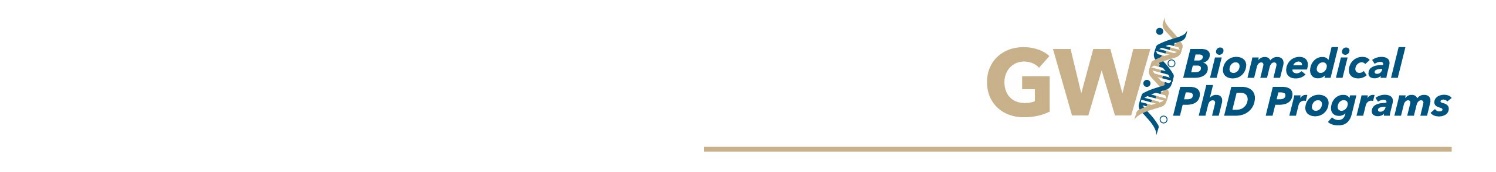 FALL 2023 (September 11-December 8): form due August 28 – September 6Mentors agree that they anticipate having an opening for a graduate student in their lab.• Student’s Name:						• Student’s Signature:___________________________________		_____________________________________Faculty Mentor Acknowledgement: I have read and agree to abide by the IBS mentoring expectations in the IBS Program Handbook and the Rotation Course Guidelines (both found at ibs.smhs.gwu.edu/forms-handbooks) for this rotation. • Mentor’s Name:						• Mentor’s Signature:___________________________________		_____________________________________2. SPRING 2024 (January 8-March 22): due November 17 – December 15Mentors agree that they anticipate having an opening for a graduate student in their lab.• Student’s Name:						• Student’s Signature:___________________________________		_____________________________________Faculty Mentor Acknowledgement: I have read and agree to abide by the IBS mentoring expectations in the IBS Program Handbook and the Rotation Course Guidelines (both found at ibs.smhs.gwu.edu/forms-handbooks) for this rotation. • Mentor’s Name:						• Mentor’s Signature:___________________________________		_____________________________________3. SUMMER 2024 (March 25-June 7): due February 19 – March 18Mentors agree that they anticipate having an opening for a graduate student in their lab.• Student’s Name:						• Student’s Signature:___________________________________		_____________________________________Faculty Mentor Acknowledgement: I have read and agree to abide by the IBS mentoring expectations in the IBS Program Handbook and the Rotation Course Guidelines (both found at ibs.smhs.gwu.edu/forms-handbooks) for this rotation. • Mentor’s Name:						• Mentor’s Signature:___________________________________		_____________________________________